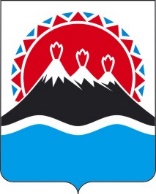 МИНИСТЕРСТВО СПОРТА КАМЧАТСКОГО КРАЯПРИКАЗ[Дата регистрации]   [Номер документа]г. Петропавловск-КамчатскийВ целях уточнения Порядка разработки и утверждения календарного плана официальных физкультурных мероприятий и спортивных мероприятий Камчатского края, перечня значимых официальных физкультурных мероприятий и спортивных мероприятий, проводимых на территории Камчатского краяПРИКАЗЫВАЮ:Внести в часть 25 приложения к приказу Министерства спорта Камчатского края (далее – Министерство) от 03.02.2023 № 2-Н «Об утверждении Порядка разработки и утверждения календарного плана официальных физкультурных мероприятий и спортивных мероприятий Камчатского края, перечня значимых официальных физкультурных мероприятий и спортивных мероприятий, проводимых на территории Камчатского края» изменение, изложив её в следующей редакции:«25. Физкультурные мероприятия, проводимые одновременно по одному или нескольким видам спорта (спартакиады, комплексные соревнования, физкультурно-спортивные акции, фестивали, игры и др.), включая мероприятия в соответствии с разделом 1 и частью 34 раздела 5 Перечня официальных физкультурных мероприятий и спортивных мероприятий, могут включаться в Календарный план по инициативе Министерства.».Контроль за выполнением настоящего приказа возложить на начальника отдела развития видов спорта и высшего спортивного мастерства Министерства.Настоящий приказ вступает в силу после дня его официального опубликования.[горизонтальный штамп подписи 1]О внесении изменений в приложение к приказу Министерства спорта Камчатского края от 03.02.2023 
№ 2-Н «Об утверждении Порядка разработки и утверждения календарного плана официальных физкультурных мероприятий и спортивных мероприятий Камчатского края, перечня значимых официальных физкультурных мероприятий и спортивных мероприятий, проводимых на территории Камчатского края»МинистрК.В. Хмелевский